http://www.risorsegratis.org/risorse_gratis/editor_html_gratis.htm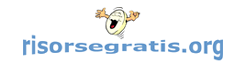 http://www.webmasterpoint.org/programmazione/html/html-tutorial/editor-html-software-migliori-creare-modificare-siti-web.htmlhttp://www.hexagora.com/en_dw_dhe.asphttp://www.peterborgapps.com/smultron/ per machttp://www.xnavigation.net/cat/38http://www.softonic.it/s/editor-html:machttp://download.html.it/categorie/start/113/mac/editor-html-visuali/